广西协致标准化认证咨询服务有限责任公司企业标准Q/GXXZ 024—2023代替 Q/GXXZ 024—2022地方标准制定（修订）项目服务规范2023 - 10 - 27发布2023 - 10 - 27实施广西协致标准化认证咨询服务有限责任公司  发布前言本文件按照GB/T 1.1—2020《标准化工作导则  第1部分：标准化文件的结构和起草规则》的规定起草。本文件代替Q/GXXZ 024—2022《地方标准制定（修订）项目服务规范》，与Q/GXXZ 024—2022相比，除结构调整和编辑性改动外，主要技术变化如下：更改了立项申请的要求（见4.1，2022年版的4.1）；更改了形成征求意见稿的要求（见5.2，2022年版的5.2）；更改了征求内部等利益相关单位意见的要求（见5.3.2，2022年版的5.3.2）；增加了预审环节的要求（见第6章）；更改了报技术审查的要求（见7.2，2022年版的6.2）；更改了报批材料的要求（见8.2，2022年版的7.2）；更改了发布环节的要求（见第9章，2022年版的第8章）。本文件由广西协致标准化认证咨询服务有限责任公司提出、归口并宣贯。本文件起草单位：广西协致标准化认证咨询服务有限责任公司。本文件主要起草人：刘祁云。本文件及其所代替文件的历次版本发布情况为：——2022年首次发布为Q/GXXZ 024—2022；——本次为第一次修订。范围本文件规定了地方标准制定（修订）项目服务的立项环节、征求意见环节、预审环节、技术审查环节、报批环节、发布环节的要求。本文件适用于广西地方标准制定（修订）项目的服务工作，设区市地方标准参照执行。规范性引用文件GB/T 1.1—2020  标准化工作导则  第1部分：标准化文件的结构和起草规则术语和定义立项环节立项申请申请材料根据《自治区市场监管局关于征集2023年地方标准制修订计划项目的函》（桂市监函〔2023〕317号）或设区市市场监管局关于征集2023年地方标准制修订计划项目的函要求，指导提交下列申请立项材料（见附录A）。每年2月份左右自治区、设区市市场监管局均会发布当年制修订计划，一般在3月份就要求提交申请材料，每个行业主管部门可能对应下发本单位的立项计划要求，时间节点、材料份数等从其规定，可建议业主提前做好准备。申报推荐函。要求如下：应注意采用最新模板要求拟写；一般拟写两个函，一个是起草单位报提出单位的函（存在上下级关系时，后缀用请示，不清楚时及时向领导请示），一个是提出单位报自治区、市市场监管局的函。《广西地方标准制修订计划立项申报书》（一式五份，见附录A）。要求如下；在接到立项申报项目时，应及时对标准研究对象进行查重、查新，并及时向领导反馈有关情况，应在接到项目要求后半天内完成；及时按下列要求罗列需要提供的材料。补充联合申报单位及单位简介。各联合申报单位前期开展关于标准研究对象领域的研究情况（如承担的课题、发表的论文、实践经验、实验数据、专利等）（体现技术成熟度很高、很可行）。广西区内标准研究对象数量有多少？广西区内近3年标准研究对象市场情况：包括标准研究对象个体户及企业数量，市场总产量及经济产值，今后的预测市场趋势/产量/产值等（体现前期调研调查情况，面大量广，与地区经济社会发展非常紧密、非常必要）。标准研究对象在广西哪几家企业、合作社等有推广应用及效果如何？近年来是否有就标准研究对象去过哪里进行实地调研指导（体现技术成熟度很高、很可行）。拟申报的标准研究对象标准技术有哪些创新点？（如标准的技术优势体现在哪方面，核心技术说明有哪些，标准的制定能有效解决哪些问题等，体现科学性和创新性很强）。标准研究对象管理方面国内外的发展趋势如何？技术状况如何等。申报单位标准化工作基础（如制修订了哪些国标、行标、地标、团标、企标）及项目经费保障（写经费来源，如有什么课题经费支撑、单位是否有配套专项经费等）、人才保障（联合申报单位人才队伍的介绍）、基础设施设备等（体现科研能力强，科技人才水平很高、很可行）。主要起草人员（前五即可）简介（包括姓名、所从事工作，参与编制有关标准、承担科研项目等情况）按起草人先后顺序提供：姓名、身份证号、职称、专业、工作单位。《2023年广西地方标准制修订计划项目汇总表》（见附录A）。对应申报书填好有关信息；标准草案（按照《GB/T 1.1—2020标准化工作导则 第1部分：标准化文件的结构和起草规则》编写，详细列出标准的范围和主要技术内容；修订标准的，需说明拟修订的内容；一式五份）；申报单位的营业执照（法人登记证）复印件。应注意每个申报单位都需要提供；调查分析报告（一式五份，见附录A，编制流程参见附录B）。报送要求所有材料提供完后，应在2个工作日内完成所有立项申请材料，若同时存在多个项目同时提供的，统筹推进，视情况及时请示领导，按领导要求及时完成申报材料。报送的书面申请材料请邮寄至：南宁市青秀区怡宾路1号1209 室，邮编：530028。同时将申请材料电子版（包含 WORD、加盖公章扫描 PDF 版）发送至邮箱：gxjbzhc@163.com或其他市市场监管局邮箱。注意及时跟进业主报送情况，及时收集提出单位报到区市场局的公文。立项批复及时关注区、市市场监管局官网，及时收集立项公示信息，并告知业主，并在立项批复公示后7天内，应指导业主或帮助业主编写《起草编写方案和进度安排》报区、市市场监管局。工作计划应包括：调研、试验论证、起草、征求意见、预审、技术审查、报批发布等步骤及进度；人员内部分工等（参见附录C）。地方标准周期原则上不超过15个月。确因客观因素需延期完成的，起草单位应当书面报告自治区有关行业主管部门，同时向自治区标准化行政主管部门提出书面申请，申请以一次为限。经自治区标准化行政主管部门同意，项目延期时限不得超过 6 个月。逾期未完成的，该标准起草工作自动终止。征求意见环节实地调研应提前3天做好调研方案，并对接联系业主做好会前准备，方案内容包括：调研时间及地点、参会单位及人员安排、会标、调研主要解决问题、拍照等。调研着装应按照公司要求，穿公司工作服，皮鞋配黑色长袜。调研座谈时，应注意：研讨和资料收集、记录工作，综合分析、验证、协调各相关方意见：了解标准文本表述技术内容的实际情况；确定标准指标依据，设置的作用或者考虑；内容符合国家有关法律法规和强制性标准的情况，与相关国家标准、行业标准的协调性；重大意见分歧的处理情况，相关各方意见是否协调一致；主要技术内容的科学性、合理性和可操作性；文本编写的规范性；必要时，可对技术内容的先进性进行评价，调研结束及时创建讨论群以及添加标准研究对象相关技术代表的联系方式。调研后应在3个工作日内完成标准材料的修改并给到业主确认，并同时完成调研座谈新闻报导的编写。形成征求意见稿通过座谈、内部讨论或函询等形式对标准草案进行意见征求并对应修改，形成标准征求意见稿、标准编制说明。编制说明内容包括但不限于：任务来源、起草单位、主要起草人（姓名、单位、职务/职称、参与编制标准分工情况）等；制定标准的必要性和意义（包括标准对象介绍、行业现状、标准制修订目前和意义等）；主要起草过程（包括参与单位和人员、收集整理文献资料、确定标准主体内容及标准研制过程所做的工作等）；制定标准的原则和依据，与现行法律、法规的关系，与有关国家标准、行业标准的协调情况；主要条款的说明，主要技术指标、参数、试验验证的论述（包括主要内容和指标依据，提供主要试验或验证的分析报告、相关技术论证材料，或者标准要求的作用及影响）；重大意见分歧的处理依据和结果；实施标准的措施；其他应当说明的事项。广泛征求意见基本要求进行广泛征求意见前，材料应经分管领导审核。征求内部等利益相关单位意见拟好向各利益相关单位征求意见的函，并指导业主完成内部的征求意见（必要时请示领导是否还需单独征求有关行政主管部门意见），根据研究对象以及起草单位性质指导业主向内部有关兄弟单位征求意见。同时指导业主在其单位官网向社会公开征求社会公众意见，无官网的，可在我们公司或者协会官网挂出。征求其他单位意见只要将材料发送至该单位即可，意见反馈与否均可。向社会公开征求意见（挂网）在广泛征求利益相关方和社会公众意见的基础上，于立项计划下达后10个月内，完成地方标准（征求意见稿）、编制说明（征求意见稿）等材料（编制过程应写清楚调研或者征求了哪些单位的意见），并先做好意见处理汇总（目前工信厅、商务厅、教育厅等需要此材料才可报挂网），并指导业主报送提出单位审核后，提交至自治区市场监管局，向社会公开征求意见，征求意见期限不少于30日，指导程序如下：打印纸质材料，征求意见稿，编制说明，征求意见表（这个三个材料可不用盖章），代拟请示涵（各一份）其中请示涵（可自行修改）直接套红头盖章即可，下计单位向上级文的后缀用“请示”，同级的用“函”，不清楚及时向总经理请示）；打印后，纸质版寄送提出单位（行业主管部门），同时电子版材料一并发给提出单位由提出单位发给区、市市场监管局标准化处邮箱（gxjbzhc@163.com或其他市市场监管局邮箱）；最后，纸质版材料由提出单位向区、市市场监管局发函报送，电子版材料发给区、市市场监管局标准化处邮箱（gxjbzhc@163.com或其他市市场监管局邮箱）。注意及时跟进业主报送情况，及时收集提出单位报到区市场局的公文。挂网要求是区、市市场监管局（地方标准管理办法）要求的程序，需一层层呈递盖章走OA报送，且在官网向社会公开挂网30天，如有意见会先反馈至区、市市场监管局，区、市市场监管局在反馈至起草单位，走完这个程序才到报预审环节。征求专家意见通过线上、线下等形式向行业主管部门以及企事业单位、社会团体、消费者组织、教育和科研机构等方面公开征求意见。应提供征求意见的材料包括标准征求意见稿、标准编制说明、征求意见、征求意见专家账号信息登记表等。意见处理及时收集、整理、汇总各单位的反馈信息，对反馈意见进行综合分析，确定是否采纳并形成征求意见汇总表。不采纳的应说明理由，必要时组织利益相关方集中讨论。所有专家意见回来后3天内做好意见处理汇总，并根据征求意见汇总表修改标准和编制说明，形成标准预审材料。预审环节基本要求根据标准征求意见情况进行修改完善，并及时形成地方标准预审材料指导业主单位报行业主管部门申请预审，告知业主单位按文件要求“行业主管部门应召开现场专家论证会或采取视频会议、书面函审方式，对起草单位提交的地方标准预审材料进行预审”。预审材料地方标准预审材料含纸质版和电子版：地方标准预审申请函；地方标准（预审稿）；地方标准编制说明（预审稿）；地方标准（征求意见稿）；征求意见处理汇总表；主要的试验、验证报告情况（及时跟业主说明需要盖章）；技术要求不低于国家标准、行业标准承诺书（及时跟业主说明需要盖章）；其他材料。征求意见稿应是报区市场局挂网的版本，前期内部征求意见处理的意见可不用体现在此征求意见处理汇总表里面，但是征求意见过程的无意见单位均可可列入此表。技术审查环节基本要求报审前3天应组织小组讨论确定报审材料（模拟技术审查会模式对标准进行逐条讨论）。预审通过的项目，由行业主管部门在立项计划时限截止前3个月内，向标准化行政主管部门提交地方标准送审材料。报技术审查指导起草单位报技术审查时，应提交下列材料(含纸质版和电子版）：申请审查函（如立项时涉及多个行业主管部门的，还应当附其他行业主管部门意见）；地方标准（送审稿）；地方标准编制说明（送审稿）；地方标准（征求意见稿）；征求意见处理汇总表；主要的试验、验证报告情况；预审会议纪要；技术要求不低于国家标准、行业标准承诺书；技术审查专家推荐名单（不少于10人）；其他材料。指导报技术审查程序如下：报送审材料中有两个代拟请示或函，看标题一个是给起草单位这边代拟的，一个是给提出单位报区、市市场监管局的时候代拟的，指导业主只要用起草单位用那个就好了，另一个直接和报送审材料发个提出单位让其在向区、市市场监管局报；要求是，跟以往起草单位向上级呈报材料一样，先是请示涵，打印盖章附上日期并扫描一份给我们，然后报送审材料每一样都打印一份就好，装订完以纸质的形式往上报，其中电子版一并发送提出单位；提出单位往上（区、市市场监管局）报的要求也一样，套好红头，就跟以往呈递材料一样的上报，同时电子版发给区、市市场监管局标准化处邮箱（gxjbzhc@163.com或其他市市场监管局邮箱）。注意及时跟进业主报送情况，及时收集提出单位报到区市场局的公文。技术审查会流程及注意细节技术审查会提前准备接到技术审查会通知后便可马上联系酒店（地标一般联系满江红、建设大酒店）安排会议室、用餐标准（人均65元左右）、台卡打印及准备事宜。询问清楚参会领导（单位）及具体人员（姓名、性别、单位及职务、联系电话、是否住宿），并与起草单位人员沟通好“认真听取专家意见，编制组积极回答专家的提问，以专家意见为准！！不得与专家争论和极力反驳，可以针对专家的意见和提问做出合理的解释，专家不采纳就按专家意见进行后续修改。（尤其记得我们这边第三方服务机构也是跟您这边一道作为起草单位参与汇报、答辩的，如果出现回答专家的问题或者出现标准内容有不妥的，可大胆补充作答，我们要统一我们的意见，不要发出内部不一致或争执的意见，针对出现的这个问题我们按专家意见回去再讨论修改即可”。提前3天将标准技术审查会需要的材料检查、完善，提前1天打印好并规整清晰，具体包括如下：技术审查会议程（按参会人员打印份数）；送审稿（按参会人员打印份数）；送审稿编制说明（按参会人员打印份数）；征求意见处理汇总表（按参会人员打印份数）；技术审查汇报ppt（注意做好蓝色技术审查会专题背景ppt）；提出单位表态发言提纲（注意会前给到领导，打印1份）；起草单位表态发言提纲（注意会前给到领导，打印1份）；主持人介绍提纲（会前给到领导，打印1份）；技术审查意见（初步完成，现场修改打印）（打印4份，区、市市场监管局要3份，1份我们留）；技术审查专家信息核对表（打印1份）；技术审查专家签名表（注意先现场会前签到确认后打印4份，区、市市场监管局要3份，1份我们留）；技术审查会签到表（打印1份）；专家费用发放表（打印1份，应提前1填好专家信息，没有的会上提前给到专家填写，专家不记得的，及时加微信等联系方式后续让其提供）；技术审查会当天准备技术审查会前的准备：若是上午开会则前一天下午布置好会场，若是下午开会提前2小时布置好会场。具体布置物件及安排有：装好技术审查需要的各项材料；台卡（可让酒店打印，提前过去确认和摆放，注意专家及有关领导的座位是否舒适，台卡是否打错，位置是否正确等）：笔记本；打印机；投影仪；针对参会人员数进行点餐。技术审查会前的签到准备，具体事宜有如下：专家签到要询问是否酒店住宿、开车（是否需要停车票）以及相应名称、职称是否准确；起草单位签到询问是否酒店住宿及开车（是否需要停车票）；与起草单位人员再次强调沟通好“认真听取专家意见，编制组积极回答专家的提问，以专家意见为准！！不得与专家争论和极力反驳，可以针对专家的意见和提问做出合理的解释，专家不采纳就按专家意见进行后续修改。（尤其记得我们这边第三方服务机构也是跟您这边一道作为起草单位参与汇报、答辩的，如果出现回答专家的问题或者出现标准内容有不妥的，可大胆补充作答，我们要统一我们的意见，不要发出内部不一致或争执的意见，针对出现的这个问题我们按专家意见回去再讨论修改即可”。技术审查会中需注意问题如下：认真做好会议纪要及修改意见记录；会议中处长及其他领导开场讲话不可交头接耳（玩手机等）；安排负责拍照记录（遵循写新闻稿需要的照片拍照，尤其蓝色幕布展示的时、起草单位、提出单位、专家组几个方向）；及时根据专家签到时错误信息进行修改并打印3份；会议中注意及时传递给专家话筒；依据会议进度，对技术审查意见初稿进行修改；依据技术审查意见宣读及发言表态时间，安排人员将专家签到表及技术审查意见拿去给专家签名并及时收集装进颜色不一样的文件袋妥善保管。技术审查会后准备：起草单位回避时便安排人员下去叫服务员上菜（技术审查会结束前20分钟左右）；顺便安排此人员负责引导专家领导到指定包厢就餐（如有需要）；安排人员负责收拾好设备仪器，尤其修改记录文本（建议个人先把内部人员记录的文本拿好）；再次确认专家签到表、技术审查意见和修改记录文本的收集。3个工作日内，完成审查会议新闻报导的编写；3个工作日内，将记录花脸稿扫描给到学会部。报批环节应按照审查意见对地方标准送审稿进行修改，7 d内形成标准报批稿，并报送审查专家组组长和两位副组长出具标准报批稿复核意见（要报批稿封面签字即可），再将修改后的材料尤其标准文本对接业主确认并在签字，告知业主，报批后，标准将不得再修改。起草单位应当将根据技术审查意见修改完善的地方标准，经审查组组长、副组长签字及有关行政主管部门审核后，于技术审查完成20日内，将地方标准报批材料报送区、市市场监管局。报批材料含纸质版（一式三份）和电子版：提出单位出具的报批公文一份；地方标准报批表（含有关行政主管部门审核意见）；地方标准（报批稿）；地方标准编制说明（报批稿）；地方标准技术审查会议纪要；地方标准技术审查意见；地方标准技术审查专家意见处理汇总表；地方标准技术审查专家签名表；地方标准征求意见处理汇总表；审查组组长、副组长签字封面；其他材料（归档材料：地方标准制定修订计划立项项目申报书、地方标准草案、地方标准制修订立项计划、地方标准(征求意见稿)、地方标准征求意见汇总表、地方标准报送审查的公文、地方标准(送审稿）、关于召开地方标准技术审查会议的通知	）。指导报批程序如下：把报批表打印3份出来，相应的位置盖章（一式3份）然后寄送提出单位就行，流程方式跟之前走报送审程序一样：打印报批表3份，签字盖章；报批请示或函盖章1份；其余材料纸质版打印一份寄送提出单位，同时连带电子版材料一并发送提出单位。指导起草单位跟提出单位说最后的材料由我们这边上报，他们只要把3份报批表盖好章，附个给区、市市场监管局的请示或函一起4个材料寄给我们就行了。地址：广西标准化协会（广西南宁市西乡塘区安阳路亿鼎中心写字楼19楼1901号），收件人：xxxx，电话xxxxxxx；材料寄到我们这里后，按照8.2打印材料（再次确认无误后打印），拿到区、市市场监管局报批。注意及时跟进业主报送情况，及时收集提出单位报到区市场局的公文。发布环节及时关注区、市市场监管局官网，有发布消息后，按照发布的时间、实施时间填写发布稿，并及时给到业主发布文件材料，从发布文出来到发布稿形成不应超过3个工作日。
（资料性）
地方标准申请材料模板附件1XX单位关于推荐2023年广西地方标准制修订计划立项项目的函（样式）自治区市场监管局：根据《自治区市场监管局关于征集2023年地方标准制修订计划项目的函》（桂市监函〔202X〕XXXX号）文，经研究，按照《广西壮族自治区地方标准管理办法》（试行）相关要求，现将XX等单位起草的XX项202X年广西地方标准制修订计划立项项目汇总推荐给贵局，立项申请材料随文报送，请予大力支持。（联系人：XXX   电话：XXXXXXX）附件：2023年广西地方标准制修订计划立项申请材料XX单位（盖章）        2023年XX月XX日附件2广西地方标准制修订计划立项项目申报书 （样式）注：1.主导单位是指：申报项目排名第一的单位。2.参与单位是指：除主导单位外其他参与申报项目的单位。3.自治区行业主管部门是指：本标准涉及专业领域的相关自治区行业主管部门附件3填报单位（盖章）:                 承办人：          电话：                    年  月  日附件4调查分析报告（样式）根据《中华人民共和国标准化法》《地方标准管理办法》《广西壮族自治区地方标准管理办法（试行）》等文件精神及规定，我单位对申报2023年地方标准制修订计划项目                  进行了调查分析。现将调查分析情况报告如下：    一、关于调查相关或相似国家、行业、地方标准情况的分析（一）申报地方标准项目，与已批准发布实施的相关或相似国家、行业、地方标准进行调查分析的情况。......（二）申报地方标准项目，与已纳入制（修订）计划的相关或相似国家、行业、地方标准进行调查分析的情况......    （注：1.以上分析说明，应包括但不限于：是否有类似或相同的标准名称、标准号、标准状态及发布日期；是否有与申报项目关键词、技术要点完全符合的标准文件等内容。2.相关标准调查网址参考：https：//std.samr.gov.cn/；或采取其他途径调查，请标注。）二、申报地方标准项目技术要求说明    申报地方标准项目所涉技术要求是否低于国家标准、行业标准    三、结论    经调查分析，本次申报地方标准项目未见与已批准发布实施的相关或相似国家、行业、地方标准的情形；未见与已纳入制（修订）计划的相关或相似国家、行业、地方标准的情形；所涉技术要求不低于国家标准、行业标准。申报单位（盖章）：          2023年  月  日
（资料性）
调查分析报告编制流程调查分析报告编制流程使用正确调查分析报告模板。首先根据各部门相关立项征集指南，使用正确的调查分析报告模板。确定标准项目名称关键词。各项目负责人确定好关键词发部门主任审核并确认，再发黄总确认。检索数据库系统。逐个将“关键词”按照以下数据库依次进行查询确认相关标准，并汇总：全国标准信息公共服务平台（国家标准目录查询）；全国标准信息公共服务平台（国家标准计划查询）；行业标准信息服务平台；地方标准信息服务平台；广西地方标准历年发布数据库；广西地方标准历年立项数据库；各设区市地方标准历年发布数据库；各设区市地方标准历年立项数据库。对查询到的相关标准按照已发布、已纳入制（修订）计划进行汇总后排序（国家标准、行业标准、地方标准），包括序号、标准编号、标准名称、标准状态、发布日期/下达日期、检索来源，已作废标准不列入。分析相关标准。先针对相关标准内容进行概述，再说明申报立项标准与相关标准的不同之处或者创新点。申报地方标准项目技术要求说明。针对立项标准的主要章节内容及核心技术和创新做说明，并阐述立项后的作用和意义。最后说明申报地方标准项目所涉技术要求是否低于国家标准、行业标准。结论。参考如下：经调查分析，本次申报地方标准项目未见与已批准发布实施的相关或相似国家、行业、地方标准的情形；未见与已纳入制(修订) 计划的相关或相似国家、行业、地方标准的情形；所涉技术要求不低于国家标准、行业标准。8、参见以下《重大突发事件碎片化遗骸处置服务规范》模板。调查分析报告（模板）根据《中华人民共和国标准化法》《地方标准管理办法》《广西壮族自治区地方标准管理办法（试行）》等文件精神及规定，我单位对申报 2023 年地方标准制修订计划项目《重大突发事件碎片化遗骸处置服务规范》进行了调查分析。现将调查分析情况报告如下：一、关于调查相关或相似国家、行业、地方标准情况的分析（一）申报地方标准项目，与已批准发布实施的相关或相似国家、行业、地方标准进行调查分析的情况经调查，目前暂无与“重大突发事件碎片化遗骸处置”相关的国家、行业、地方标准，与“遗体处置”相关的标准见表1：表1 与“遗体处置”相关的标准分析情况如下：（1）《MZ/T 138--2019  突发事件遇难人员遗体处置技术规范》规定了突发事件遇难人员遗体处置的原则,以及遗体搜寻与登记、遗体搬运与保存、遗体辨认与告别、遗体火化与安葬、遗物认领与处理等服务流程的技术规范。而本标准是针对碎片化遗骸的处置服务工作进行要求，对遗骸处置工作要求进行了完善补充：一是由于遗骸相对于遗体而言，遗骸无法通过样貌识别身份，因此处置服务工作有所区别：需要通过提取DNA检测确定身份；二是完善遗物认领要求，三是针对少数民族的风俗习惯，提供遗骸外运服务，四是明确对遗骸、遗物处置全过程应进行公证，保存现场实时证据。（2）《YJ/T 6--2013  地震灾害紧急救援队伍 工作场地遇难者遗体处置规程》规定了地震灾害紧急救援队伍在工作场地处置遇难者遗体的防护措施、处置程序和方法。本标准是针对重大突发事件碎片化遗骸的处置服务要求，针对的对象不一样，同时本标准明确了处置机构与人员资质要求，在处置流程上增加遗骸外运、公证等服务事项。（3）《DB12/T 1002--2020  重大突发事件遗体处置规范》规定了重大突发事件遗体处置的程序和要求。而本标准是针对碎片化遗骸的处置服务工作进行要求，对遗骸处置工作要求进行了完善补充：一是由于遗骸相对于遗体而言，遗骸无法通过样貌识别身份，因此处置服务工作有所区别：需要通过提取DNA检测确定身份；二是完善遗物认领要求，三是针对少数民族的风俗习惯，提供遗骸外运服务，四是明确对遗骸、遗物处置全过程应进行公证，保存现场实时证据。（4）《DB/T 55--2013  地震灾害紧急救援队伍 工作场地遇难者遗体处置规程》规定了地震灾害紧急救援队伍在工作场地处置遇难者遗体的防护措施、处置程序和方法。本标准是针对重大突发事件碎片化遗骸的处置服务要求，针对的对象不一样，同时本标准明确了处置机构与人员资质要求，在处置流程上增加遗骸外运、公证等服务事项。（二）申报地方标准项目，与已纳入制（修订）计划的相关或相似国家、行业、地方标准进行调查分析的情况经调查，目前暂无与“重大突发事件碎片化遗骸处置”相关的国家、行业、地方标准，与“遗体处置”相关的标准见表2：表2 与“遗体处置”相关的标准《20221546-T-314  重大自然灾害与事故中遗体处理》规定了重大自然灾害与事故中遗体处理的方法与要求，包括遗体处理方法、工作人员的卫生防护措施。而本标准结合实际碎片化遗骸的处置服务工作情况对遗骸处置工作要求进行了完善补充：一是完善遗物认领要求，二是针对少数民族的风俗习惯，提供遗骸外运服务，三是明确对遗骸、遗物处置全过程应进行公证，保存现场实时证据。二、申报地方标准项目技术要求说明申报广西地方标准《重大突发事件碎片化遗骸处置服务规范》规定了处置机构及人员资质、设施设备及物资配置、服务流程及要求、其他服务需求、风险控制、服务评价与改进、档案管理的要求，核心技术在于：一是由于遗骸相对于遗体而言，遗骸无法通过样貌识别身份，因此因此明确派出技术专家现场解答有关DNA鉴定工作的技术问题，开展DNA鉴定工作，由相关人员陪同家属逐一确认等要求；二是完善遗物认领要求，明确注明与遇难者的关系、认领时间、地点、公证人以及遗物件数、种类和特征等，并拍照留存；三是针对少数民族的风俗习惯，提供遗骸外运服务，明确在火葬区，对回、维吾尔、哈萨克、柯尔克孜、乌孜别克、塔吉克、塔塔尔、撒拉、东乡和保安等10个少数民族的土葬习俗应予尊重，不应强迫实行火葬等要求；四是明确对遗骸、遗物处置全过程应进行公证，保存现场实时证据。妥善的处置突发事件遇难人员遗骸，对维护遇难者尊严，预防灾区疫情的发生与流行，保障工作人员和灾区群众的身体健康具有重要的意义。申报广西地方标准《重大突发事件碎片化遗骸处置服务规范》项目所涉及技术要求不低于国家标准、行业标准。三、结论经调查分析，本次申报地方标准项目未见与已批准发布实施的相关或相似国家、行业、地方标准的情形；未见与已纳入制（修订）计划的相关或相似国家、行业、地方标准的情形；所涉技术要求不低于国家标准、行业标准。申报单位（盖章）：梧州市民政局                        2023 年2月15日
（资料性）
编写方案和进度安排模板 广西地方标准《蛋黄酥电商销售服务规范》起草编写方案及时间进度表根据《广西壮族自治区市场监督管理局关于下达2022年广西地方标准制修订项目计划的通知》（桂市监函〔2022〕1903号）精神，由广西壮族自治区商务厅提出，广西轩妈食品有限公司、广西标准化协会、桂林电子科技大学、广西跨境电子商务协会、广西朗盛食品科技有限公司共同起草的广西地方标准《蛋黄酥电商销售服务规范》（项目编号2022-1252）已获立项，标准制定周期15个月，为高质量完成该标准编制工作，确保人员落实、时间落实和任务落实，特制定本编写方案和时间进度安排。一、标准制定的目的和意义蛋黄酥是现代烘焙产品中的特色代表，起源于台湾，随着国人消费水平的提高、消费结构的升级，蛋黄酥行业近年来不断高速发展。中国休闲食品行业规模2018年破万亿，烘焙糕点成为其中第一大品类。根据数据统计，近5年中国烘焙糕点行业年复合增速11%，2020年中国烘焙糕点整体销售额超过2500亿元，2021年突破2800亿元。蛋黄酥行业近年来增长快速，累计消费者人数高达数千万人次，线上销售占比约10%，2021年，线上规模增长到近30亿元，产量近十亿枚，企业数量达到数百家。据天猫数据，蛋黄酥逐渐成为月饼之外消费者中秋佳节送礼的又一选择，天猫上蛋黄酥市场规模接近达到月饼市场的三分之一，蛋黄酥作为新兴烘焙产品，增长速度超过月饼等传统烘焙产品，行业发展潜力巨大。广西轩妈食品有限公司在蛋黄酥行业内处于龙头地位，“轩妈蛋黄酥”在线上市场占有率超过25%。通过制定广西地方标准《蛋黄酥电商销售服务规范》，以标准为抓手，统一规范蛋黄酥电商销售的基本要求、网上交易服务要求、追溯管理要求、管理要求，对规范蛋黄酥电商销售工作，对提高蛋黄酥电商销售服务水平，保障蛋黄酥在销售过程中的质量与安全，提升蛋黄酥品牌形象及影响力，促进蛋黄酥产业高质量发展具有积极意义。二、时间进度安排为高质量编制广西地方标准《蛋黄酥电商销售服务规范》，分7个阶段实施，每阶段工作时间进度和内容如下：编制人员与分工为高质量编制广西地方标准《蛋黄酥电商销售服务规范》，成立标准起草小组并进行如下分工：                     广西轩妈食品有限公司                      2023年X月XX日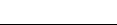 / GXXZ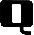 项目名称制定或修订制定 （  ） 修订 （  ）制定 （  ） 修订 （  ）被修订标准号被修订标准号被修订标准号被修订标准号被修订标准号起止时间________年____月____日 至 ________年____月____日________年____月____日 至 ________年____月____日________年____月____日 至 ________年____月____日________年____月____日 至 ________年____月____日________年____月____日 至 ________年____月____日________年____月____日 至 ________年____月____日________年____月____日 至 ________年____月____日________年____月____日 至 ________年____月____日专业领域（1）农业农村 （） ；（2）工业和信息化 （） ；（3）服务业 （） ；（4）生态文明 （） ；（5）社会治理 （） ；（6）国际合作 （） ；（7）其他 （） 。（1）农业农村 （） ；（2）工业和信息化 （） ；（3）服务业 （） ；（4）生态文明 （） ；（5）社会治理 （） ；（6）国际合作 （） ；（7）其他 （） 。（1）农业农村 （） ；（2）工业和信息化 （） ；（3）服务业 （） ；（4）生态文明 （） ；（5）社会治理 （） ；（6）国际合作 （） ；（7）其他 （） 。（1）农业农村 （） ；（2）工业和信息化 （） ；（3）服务业 （） ；（4）生态文明 （） ；（5）社会治理 （） ；（6）国际合作 （） ；（7）其他 （） 。（1）农业农村 （） ；（2）工业和信息化 （） ；（3）服务业 （） ；（4）生态文明 （） ；（5）社会治理 （） ；（6）国际合作 （） ；（7）其他 （） 。（1）农业农村 （） ；（2）工业和信息化 （） ；（3）服务业 （） ；（4）生态文明 （） ；（5）社会治理 （） ；（6）国际合作 （） ；（7）其他 （） 。（1）农业农村 （） ；（2）工业和信息化 （） ；（3）服务业 （） ；（4）生态文明 （） ；（5）社会治理 （） ；（6）国际合作 （） ；（7）其他 （） 。（1）农业农村 （） ；（2）工业和信息化 （） ；（3）服务业 （） ；（4）生态文明 （） ；（5）社会治理 （） ；（6）国际合作 （） ；（7）其他 （） 。主导单位参与单位标准归口自治区行业主管部门联系人电  话电  话电  话传   真邮  箱邮  箱邮  箱起草单位地址（邮编）项目来源（） 科研项目                                         （）法律法规                                         （）采用国际标准或国外先进标准                       （） 其它                                             （） 科研项目                                         （）法律法规                                         （）采用国际标准或国外先进标准                       （） 其它                                             （） 科研项目                                         （）法律法规                                         （）采用国际标准或国外先进标准                       （） 其它                                             （） 科研项目                                         （）法律法规                                         （）采用国际标准或国外先进标准                       （） 其它                                             （） 科研项目                                         （）法律法规                                         （）采用国际标准或国外先进标准                       （） 其它                                             （） 科研项目                                         （）法律法规                                         （）采用国际标准或国外先进标准                       （） 其它                                             （） 科研项目                                         （）法律法规                                         （）采用国际标准或国外先进标准                       （） 其它                                             （） 科研项目                                         （）法律法规                                         （）采用国际标准或国外先进标准                       （） 其它                                             调查分析情况国家标准、行业标准   有 （ ）   无 （ ） 国家标准制（修订）计划、行业标准制（修订）计划  有 （ ）无 （ ）国家标准、行业标准   有 （ ）   无 （ ） 国家标准制（修订）计划、行业标准制（修订）计划  有 （ ）无 （ ）国家标准、行业标准   有 （ ）   无 （ ） 国家标准制（修订）计划、行业标准制（修订）计划  有 （ ）无 （ ）国家标准、行业标准   有 （ ）   无 （ ） 国家标准制（修订）计划、行业标准制（修订）计划  有 （ ）无 （ ）国家标准、行业标准   有 （ ）   无 （ ） 国家标准制（修订）计划、行业标准制（修订）计划  有 （ ）无 （ ）国家标准、行业标准   有 （ ）   无 （ ） 国家标准制（修订）计划、行业标准制（修订）计划  有 （ ）无 （ ）国家标准、行业标准   有 （ ）   无 （ ） 国家标准制（修订）计划、行业标准制（修订）计划  有 （ ）无 （ ）国家标准、行业标准   有 （ ）   无 （ ） 国家标准制（修订）计划、行业标准制（修订）计划  有 （ ）无 （ ）是否涉及专利是 □     否 □是 □     否 □是 □     否 □专利号及名称专利号及名称专利号及名称一、必要性、目的及意义（包含政策依据、研究背景、可行性分析等）：一、必要性、目的及意义（包含政策依据、研究背景、可行性分析等）：一、必要性、目的及意义（包含政策依据、研究背景、可行性分析等）：一、必要性、目的及意义（包含政策依据、研究背景、可行性分析等）：一、必要性、目的及意义（包含政策依据、研究背景、可行性分析等）：一、必要性、目的及意义（包含政策依据、研究背景、可行性分析等）：一、必要性、目的及意义（包含政策依据、研究背景、可行性分析等）：一、必要性、目的及意义（包含政策依据、研究背景、可行性分析等）：一、必要性、目的及意义（包含政策依据、研究背景、可行性分析等）：二、范围和主要内容（地方标准制定范围和主要技术指标说明等）：二、范围和主要内容（地方标准制定范围和主要技术指标说明等）：二、范围和主要内容（地方标准制定范围和主要技术指标说明等）：二、范围和主要内容（地方标准制定范围和主要技术指标说明等）：二、范围和主要内容（地方标准制定范围和主要技术指标说明等）：二、范围和主要内容（地方标准制定范围和主要技术指标说明等）：二、范围和主要内容（地方标准制定范围和主要技术指标说明等）：二、范围和主要内容（地方标准制定范围和主要技术指标说明等）：二、范围和主要内容（地方标准制定范围和主要技术指标说明等）：三、前期研究情况（包括实践经验、实验数据、技术成果等）：三、前期研究情况（包括实践经验、实验数据、技术成果等）：三、前期研究情况（包括实践经验、实验数据、技术成果等）：三、前期研究情况（包括实践经验、实验数据、技术成果等）：三、前期研究情况（包括实践经验、实验数据、技术成果等）：三、前期研究情况（包括实践经验、实验数据、技术成果等）：三、前期研究情况（包括实践经验、实验数据、技术成果等）：三、前期研究情况（包括实践经验、实验数据、技术成果等）：三、前期研究情况（包括实践经验、实验数据、技术成果等）：四、国内外相关标准情况说明（国内外发展趋势、标准情况、技术状况等）：四、国内外相关标准情况说明（国内外发展趋势、标准情况、技术状况等）：四、国内外相关标准情况说明（国内外发展趋势、标准情况、技术状况等）：四、国内外相关标准情况说明（国内外发展趋势、标准情况、技术状况等）：四、国内外相关标准情况说明（国内外发展趋势、标准情况、技术状况等）：四、国内外相关标准情况说明（国内外发展趋势、标准情况、技术状况等）：四、国内外相关标准情况说明（国内外发展趋势、标准情况、技术状况等）：四、国内外相关标准情况说明（国内外发展趋势、标准情况、技术状况等）：四、国内外相关标准情况说明（国内外发展趋势、标准情况、技术状况等）：五、相关标准及法律法规（是否违反相关法律法规及强制性标准；是否存在与国家标准、行业标准，其他相关标准的内容异同；参考和引用标准的标准号和标准名称；法律法规依据及与之关系等）：五、相关标准及法律法规（是否违反相关法律法规及强制性标准；是否存在与国家标准、行业标准，其他相关标准的内容异同；参考和引用标准的标准号和标准名称；法律法规依据及与之关系等）：五、相关标准及法律法规（是否违反相关法律法规及强制性标准；是否存在与国家标准、行业标准，其他相关标准的内容异同；参考和引用标准的标准号和标准名称；法律法规依据及与之关系等）：五、相关标准及法律法规（是否违反相关法律法规及强制性标准；是否存在与国家标准、行业标准，其他相关标准的内容异同；参考和引用标准的标准号和标准名称；法律法规依据及与之关系等）：五、相关标准及法律法规（是否违反相关法律法规及强制性标准；是否存在与国家标准、行业标准，其他相关标准的内容异同；参考和引用标准的标准号和标准名称；法律法规依据及与之关系等）：五、相关标准及法律法规（是否违反相关法律法规及强制性标准；是否存在与国家标准、行业标准，其他相关标准的内容异同；参考和引用标准的标准号和标准名称；法律法规依据及与之关系等）：五、相关标准及法律法规（是否违反相关法律法规及强制性标准；是否存在与国家标准、行业标准，其他相关标准的内容异同；参考和引用标准的标准号和标准名称；法律法规依据及与之关系等）：五、相关标准及法律法规（是否违反相关法律法规及强制性标准；是否存在与国家标准、行业标准，其他相关标准的内容异同；参考和引用标准的标准号和标准名称；法律法规依据及与之关系等）：五、相关标准及法律法规（是否违反相关法律法规及强制性标准；是否存在与国家标准、行业标准，其他相关标准的内容异同；参考和引用标准的标准号和标准名称；法律法规依据及与之关系等）：六、申报项目主导、参与单位标准化工作基础及项目经费、人才保障：六、申报项目主导、参与单位标准化工作基础及项目经费、人才保障：六、申报项目主导、参与单位标准化工作基础及项目经费、人才保障：六、申报项目主导、参与单位标准化工作基础及项目经费、人才保障：六、申报项目主导、参与单位标准化工作基础及项目经费、人才保障：六、申报项目主导、参与单位标准化工作基础及项目经费、人才保障：六、申报项目主导、参与单位标准化工作基础及项目经费、人才保障：六、申报项目主导、参与单位标准化工作基础及项目经费、人才保障：六、申报项目主导、参与单位标准化工作基础及项目经费、人才保障：七、标准宣贯实施的工作计划：七、标准宣贯实施的工作计划：七、标准宣贯实施的工作计划：七、标准宣贯实施的工作计划：七、标准宣贯实施的工作计划：七、标准宣贯实施的工作计划：七、标准宣贯实施的工作计划：七、标准宣贯实施的工作计划：七、标准宣贯实施的工作计划：八、主要起草人员简介（包括姓名、所从事工作，参与编制有关标准、承担科研项目等情况）：八、主要起草人员简介（包括姓名、所从事工作，参与编制有关标准、承担科研项目等情况）：八、主要起草人员简介（包括姓名、所从事工作，参与编制有关标准、承担科研项目等情况）：八、主要起草人员简介（包括姓名、所从事工作，参与编制有关标准、承担科研项目等情况）：八、主要起草人员简介（包括姓名、所从事工作，参与编制有关标准、承担科研项目等情况）：八、主要起草人员简介（包括姓名、所从事工作，参与编制有关标准、承担科研项目等情况）：八、主要起草人员简介（包括姓名、所从事工作，参与编制有关标准、承担科研项目等情况）：八、主要起草人员简介（包括姓名、所从事工作，参与编制有关标准、承担科研项目等情况）：八、主要起草人员简介（包括姓名、所从事工作，参与编制有关标准、承担科研项目等情况）：九、参与标准起草人员情况九、参与标准起草人员情况九、参与标准起草人员情况九、参与标准起草人员情况九、参与标准起草人员情况九、参与标准起草人员情况九、参与标准起草人员情况九、参与标准起草人员情况九、参与标准起草人员情况姓  名身份证号码工作单位职务/职称职务/职称专业专业专业主要负责工作......十、申报项目主导单位意见：（盖  章）        年   月    日十、申报项目主导单位意见：（盖  章）        年   月    日十、申报项目主导单位意见：（盖  章）        年   月    日十、申报项目主导单位意见：（盖  章）        年   月    日十、申报项目主导单位意见：（盖  章）        年   月    日十、申报项目主导单位意见：（盖  章）        年   月    日十、申报项目主导单位意见：（盖  章）        年   月    日十、申报项目主导单位意见：（盖  章）        年   月    日十、申报项目主导单位意见：（盖  章）        年   月    日十一、申报项目参与单位意见：（盖  章）        年   月    日十一、申报项目参与单位意见：（盖  章）        年   月    日十一、申报项目参与单位意见：（盖  章）        年   月    日十一、申报项目参与单位意见：（盖  章）        年   月    日十一、申报项目参与单位意见：（盖  章）        年   月    日十一、申报项目参与单位意见：（盖  章）        年   月    日十一、申报项目参与单位意见：（盖  章）        年   月    日十一、申报项目参与单位意见：（盖  章）        年   月    日十一、申报项目参与单位意见：（盖  章）        年   月    日十二、自治区行业主管部门意见：（盖  章）年   月    日十二、自治区行业主管部门意见：（盖  章）年   月    日十二、自治区行业主管部门意见：（盖  章）年   月    日十二、自治区行业主管部门意见：（盖  章）年   月    日十二、自治区行业主管部门意见：（盖  章）年   月    日十二、自治区行业主管部门意见：（盖  章）年   月    日十二、自治区行业主管部门意见：（盖  章）年   月    日十二、自治区行业主管部门意见：（盖  章）年   月    日十二、自治区行业主管部门意见：（盖  章）年   月    日序号标准项目名称标准性质制定或修订起止年限采用国际标准或国外先进标准地方标准提出单位主要负责起草单位备注序号标准编号标准名称标准状态发布日期检索来源1MZ/T 138-2019突发事件遇难人员遗体处置技术规范现行有效2019-12-12https：//std.samr.gov.cn/；2YJ/T 6-2013地震灾害紧急救援队伍 工作场地遇难者遗体处置规程现行有效2013-12-17https：//std.samr.gov.cn/；3DB12/T 1002—2020重大突发事件遗体处置规范现行有效2020-12-17https：//std.samr.gov.cn/；4DB/T 55-2013地震灾害紧急救援队伍 工作场地遇难者遗体处置规程现行有效2013-12-17https：//std.samr.gov.cn/；序号标准编号标准名称标准状态下达日期检索来源120120682-T-314重大灾害与事故中遗体处理规程暂缓2012-10-11https：//std.samr.gov.cn/；220221546-T-314重大自然灾害与事故中遗体处理正在征求意见2022-12-30https：//std.samr.gov.cn/；阶段时间节点工作内容实践验证2022年7月-2022年9月标准起草工作小组开展实践验证，收集整理验证情况和数据实地调研2022年7月-2022年9月标准起草工作小组到区内相关单位开展实地调研编制标准征求意见稿及编制说明2022年10月-2022年12月标准起草工作小组结合收集到的最新蛋黄酥电商销售服务资料，进一步开展调查研究、综合分析和实践验证，并根据实地调研情况进行修改，编制完成标准征求意见稿及编制说明广泛征求标准意见2023年1月-2023年2月由广西壮族自治区商务厅申请挂自治区市场监管局官方网站向社会公开征求意见广泛征求标准意见2023年1月-2023年2月通过发函或座谈会等形式，征求有关行政主管部门以及企业、社会团体和教育、科研机构等方面意见并形成标准征求意见处理汇总表标准预审2023年3月-2023年4月起草单位根据标准征求意见情况进行修改完善，并及时形成地方标准预审材料报广西壮族自治区商务厅申请预审，广西壮族自治区商务厅应召开现场专家论证会或采取视频会议、书面函审方式，对起草单位提交的地方标准预审材料进行预审标准技术审查2023年5月-2023年6月根据预审的意见修改完善标准送审稿及送审稿编制说明等送审材料，制作技术审查会PPT，由广西壮族自治区商务厅行文报自治区市场监管局申请技术审查标准报批2023年7月-2023年9月根据技术审查会专家意见，整理一整套报批材料（包括标准报批稿、标准报批稿编制说明、技术审查意见、技术审查专家签名表、技术审查会会议纪要附技术审查会专家意见处理汇总表、征求意见处理汇总表等），由广西壮族自治区商务厅报自治区市场监管局申请发布姓名职务/职称从事专业工作单位责任分工廖晋平无工商管理广西轩妈食品有限公司统筹主持标准编制工作韦福献无工商企业管理广西轩妈食品有限公司参与标准编制工作，组织人员进行标准发布后的宣贯培训。唐春龙助理经济师电子商务广西轩妈食品有限公司参与标准文本及编制说明编写，质量控制。谢宏昭高级工程师标准化广西标准化协会参与标准文本及编制说明的编写；组织开展标准征求意见会；对标准实施情况进行总结分析，不断对地方标准提出修正意见。张永杰工程师电子科学与技术广西职业师范学院参与标准文本及编制说明的编写；组织开展标准征求意见会；对标准实施情况进行总结分析，不断对地方标准提出修正意见。刘贤锋副教授通信与信息系统桂林电子科技大学参与标准文本及编制说明的编写；组织开展标准征求意见会；对标准实施情况进行总结分析，不断对地方标准提出修正意见。韦  江无计算机科学与技术广西朗盛食品科技有限公司参与标准文本及编制说明的编写；组织开展标准征求意见会；对标准实施情况进行总结分析，不断对地方标准提出修正意见。廖安舟无IT广西朗盛食品科技有限公司参与标准文本及编制说明的编写；组织开展标准征求意见会；对标准实施情况进行总结分析，不断对地方标准提出修正意见。刘祁云助理工程师标准化广西标准化协会参与标准文本及编制说明的编写；组织开展标准征求意见会；对标准实施情况进行总结分析，不断对地方标准提出修正意见。黄爱民无少数民族经济广西跨境电子商务协会参与标准文本及编制说明的编写；组织开展标准征求意见会；对标准实施情况进行总结分析，不断对地方标准提出修正意见。